Vidéo "le dépistage ça fait quoi?"Contre les idées reçues, quelques réalités en une vidéo très courte de 3 minutes.https://www.youtube.com/watch?v=KIoGMI6ubC0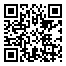 